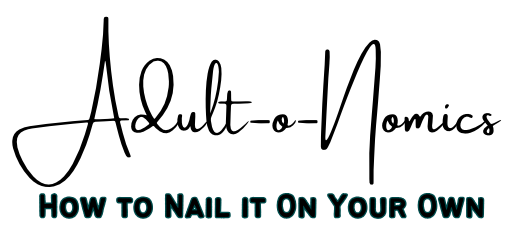 CONTENT SAMPLETip #95Alcohol and karaoke don’t mix.  Tip #96If you work from home, pajamas seldom lead to success unless you’re the CEO of Victoria’s Secret.Tip #97Own your mistakes; accepting responsibility is admirable.Tip #98At the very least, know which presidents served in your lifetime.Tip #99Educate yourself on the historical outcomes of capitalism versus socialism. One day, your children will thank you. Tip #100When you’re talking on the phone in public, no one else wants to hear your conversation.Tip #101If a stranger is using profanity or talking crassly in a public establishment, it’s OK to kindly ask them to lower their voice.Tip #102Clockify yourself. Know how to identify at least the first twelve Roman numerals. Tip #103Wean yourself from reaching for your phone every time there’s a lull in the conversation. Be confident enough to keep the conversation going.Tip #104Know that some tattoos, certain facial piercings, or green hair might disqualify you from some opportunities. Count the cost.Tip #105Going to the symphony or an opera in jeans is rude. Other attendees are going for the ambience not just the show; don’t ruin it for them.Tip #106Learn the art of a handwritten thank you note.Tip #107Never keep your automobile title in your vehicle. Tip #108Practice giving everything an RSVP and honoring it. Don’t hold off committing just in case something better comes along.Tip #109Stick up for those who need defending. (See Prov. 31:8)Tip #110Have an answer ready for these questions: “Why should we hire you?” “Why are you dating him/her?” and “What does it mean to be born again?”Tip #111Your parents are going to enjoy life without you. Let them. Aren’t you having fun, too?Tip #112Family traditions can be annoying. But one day you’ll fondly remember those ugly sweaters and Aunt Suzy’s gelatin mold.Tip #113Even if you have no interest at first, nurture relationships with your extended family and relatives. You might need them one day.Tip #114None of us are entitled to a college degree or a job. We must work for it. We’re not guaranteed anything.Tip #115Don’t let your gap year turn into a gap decade.Tip #116Even if Mom and Dad are footing your college bill, get a part-time job to pay for gas or eating out. Work-study programs are perfect for students with heavy class loads.Tip #117Embrace the reality that your budget sometimes will include less sushi and more ramen.Tip #118Your handwriting, spelling, and vocabulary make a difference in how others view you and your education. It may not be fair, but it’s true. 